ΑΣΚΗΣΗ ΚΕΦΑΛΑΙΟ 5-6 επαναληπτικό 1						                                    24 Νοεμβρίου 2020 (Στο Αρχείο αυτό να συμπληρωθούν οι Πίνακες με τα αποτελέσματα και να επικοληθούν οι φωτογραφίες από τα χειρόγραφα της λύσης. Το Αρχείο να σωθεί με όνομα Α5-6 επ1_Δυναμική_Επώνυμο_Όνομα και να ανεβεί στο e-class)Σε χρόνο 0 η συγκεντρωση ουσίας c(t) στην είσοδο της 1ης δεξαμενής από την τιμή της cs στη μόνιμη κατάσταση, αρχίζει να μεταβάλλεται γραμμικά με κλίση Κ (mol/m3)min.  Να υπολογιστεί η συγκέντρωση c2 στην έξοδο της 2ης δεξαμενής μετά από χρόνο t min.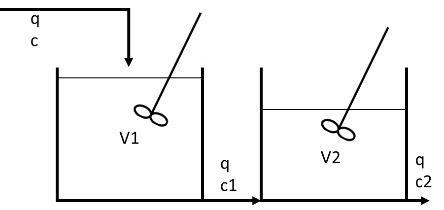 ΔΕΔΟΜΕΝΑΑΠΟΤΕΛΕΣΜΑΤΑΕΝΔΕΙΚΤΙΚΕΣ ΑΝΑΛΥΤΙΚΕΣ ΛΥΣΕΙΣAM 1Τιμές παροχής και θερμοκρασίας στην αρχική μόνιμη κατάσταση:	qs = 15 m3/min									cs = c1s = c2s = 40 mol/m3ΙΣΟΖΥΓΙΟ ΣΥΣΤΑΤΙΚΟΥ ΣΤΗ ΔΕΞΑΜΕΝΗ 1:	q*c(t) – q* C1(t) = V1*dc1(t)/dt  	15*c(t) – 15*c1(t) = 15*dc1(t)/dt στη μόνιμη κατάσταση:			15*cs – 15*c1s = 15*dc1s/dt = 0μεταβλητές απόκλισης:		C(t) = c(t) – cs = c(t) – 40	mol/m3				C1(t) = c1(t) – c1s = c1(t) – 40	mol/m315*C(t) – 15*C1(t) = 15*dC1(t)/dt  C(t) – C1(t) = dC1(t)/dt	 C(s) – C1(s) = s*C1(s)  C = C1(s+1)  C1/C = 1/(s+1)		ΙΣΟΖΥΓΙΟ ΣΥΣΤΑΤΙΚΟΥ ΣΤΗ ΔΕΞΑΜΕΝΗ 2:	q*c1(t) – q* c2(t) = V2*dc2(t)/dt  	15*c1(t) – 15*c2(t) = 30*dc2(t)/dt στη μόνιμη κατάσταση:			15*c1s – 15*c1s = 30*dc2s/dt = 0μεταβλητές απόκλισης:		C2(t) = c2(t) – c2s = c2(t) – 40	mol/m315*C1(t) – 15*C2(t) = 30*dC2(t)/dt  C1(t) – C2(t) = 2*dC2(t)/dt  C1(s) – C2(s) = 2*s*C2(s)  C1 = C2(2s+1)  C2/C1 = 1/(2s+1)C2/C = C2/C1*C1/C = [1/(2s+1)]*[1/(s+1)] Μετασχηματισμός laplace της διαταραχής εισόδου:	c(t) = 2t + cs  c(t) – cs = 2t  C(t) = 2t  C(s) = 2/s2C2 = 2/s2(2s + 1)(s + 1) = A/s2 + B/s + D/(2s + 1) + E/(s + 1)A = 2/(2*0+1)(0+1) = 2/(1*1) = 2D = 2/((-0,5)^2)*(-0,5+1) = 2/(0,25*0,5) = 16E = 2/((-1)^2)*(2*(-1)+1) = 2/(1*(-1)) = -22 = A(2s2+3s+1)+Bs(2s2+3s+1)+Ds2(s+1)+Es2(2s+1)  2B+D+2E = 0 B = -(16-2*2)/2 = -6C2(s) = 2/s2 – 6/s + 16/(2s+1) – 2/(s + 1) = 2/s2 – 6/s + 8/(s+0,5) – 2/(s + 1)  C2(t) = 2*t – 6 + 8*exp(-0,5*t) – 2*exp(-t)  C2(10) = 14,05  c2(10) = 40 + 14,05 = 54,05  AM 2Τιμές παροχής και θερμοκρασίας στην αρχική μόνιμη κατάσταση:	qs = 10 m3/min									cs = c1s = c2s = 40 mol/m3ΙΣΟΖΥΓΙΟ ΣΥΣΤΑΤΙΚΟΥ ΣΤΗ ΔΕΞΑΜΕΝΗ 1:	q*c(t) – q* C1(t) = V1*dc1(t)/dt  	10*c(t) – 10*c1(t) = 20*dc1(t)/dt στη μόνιμη κατάσταση:			10*cs – 10*c1s = 20*dc1s/dt = 0μεταβλητές απόκλισης:		C(t) = c(t) – cs = c(t) – 40	mol/m3				C1(t) = c1(t) – c1s = c1(t) – 40	mol/m310*C(t) – 10*C1(t) = 20*dC1(t)/dt  C(t) – C1(t) = 2dC1(t)/dt	 C(s) – C1(s) = 2*s*C1(s)  C = C1(2s+1)  C1/C = 1/(2s+1)		ΙΣΟΖΥΓΙΟ ΣΥΣΤΑΤΙΚΟΥ ΣΤΗ ΔΕΞΑΜΕΝΗ 2:	q*c1(t) – q* c2(t) = V2*dc2(t)/dt  	10*c1(t) – 10*c2(t) = 10*dc2(t)/dt στη μόνιμη κατάσταση:			10*c1s – 10*c1s = 10*dc2s/dt = 0μεταβλητές απόκλισης:		C2(t) = c2(t) – c2s = c2(t) – 40	mol/m310*C1(t) – 10*C2(t) = 10*dC2(t)/dt  C1(t) – C2(t) = dC2(t)/dt  C1(s) – C2(s) = s*C2(s)  C1 = C2(s+1)  C2/C1 = 1/(s+1)C2/C = C2/C1*C1/C = [1/(s+1)]*[1/(2s+1)] Μετασχηματισμός laplace της διαταραχής εισόδου:	c(t) = 3t + cs  c(t) – cs = 3t  C(t) = 3t  C(s) = 3/s2C2 = 3/s2(s + 1)(2s + 1) = A/s2 + B/s + D/(s + 1) + E/(2s + 1)A = 3/(0+1)(2*0+1) = 3/(1*1) = 3D = 3/((-1)^2)*(-2*1+1) = 3/(1*(-1)) = -3E = 3/((-0,5)^2)*((-0,5)+1) = 3/(0,25*(0,5)) = 243 = A(2s2+3s+1)+Bs(2s2+3s+1)+Ds2(2s+1)+Es2(s+1)  2B+2D+E = 0 B = -(2*(-3)+24)/2 = -9C2(s) = 2/s2 – 6/s + 16/(2s+1) – 2/(s + 1) = 2/s2 – 6/s + 8/(s+0,5) – 2/(s + 1)  C2(t) = 2*t – 6 + 8*exp(-0,5*t) – 2*exp(-t)  C2(10) = 14,05  c2(10) = 40 + 14,05 = 54,05  ΛΥΣΗΕπικόλληση φωτογραφιών χειρόγραφης λύσης (αν δεν επικολληθούν τα χειρόγραφα λύσης, η άσκηση δεν θα βαθμολογηθεί) ΕΠΩΝΥΜΟ:ΑΡΙΘΜΟΣ ΜΗΤΡΩΟΥ:ΟΝΟΜΑ:ΛΗΓΟΝΤΑΣ ΑΡΙΘΜΟΥ ΜΗΤΡΩΟΥ:AM0123456789q201510510152015105m3/minV11015201020302045305m3V22030105301510151010m3cs35404030353535404550mol/m3K1232123212(mol/m3)/mint510810579101215minAM0123456789transfer function C1/C = a/(bs+c)transfer function C1/C = a/(bs+c)transfer function C1/C = a/(bs+c)transfer function C1/C = a/(bs+c)transfer function C1/C = a/(bs+c)transfer function C1/C = a/(bs+c)transfer function C1/C = a/(bs+c)transfer function C1/C = a/(bs+c)transfer function C1/C = a/(bs+c)transfer function C1/C = a/(bs+c)transfer function C1/C = a/(bs+c)transfer function C1/C = a/(bs+c)b0,5122221331a1111111111c1111111111transfer function C2/C1 =d/(es+f)transfer function C2/C1 =d/(es+f)transfer function C2/C1 =d/(es+f)transfer function C2/C1 =d/(es+f)transfer function C2/C1 =d/(es+f)transfer function C2/C1 =d/(es+f)transfer function C2/C1 =d/(es+f)transfer function C2/C1 =d/(es+f)transfer function C2/C1 =d/(es+f)transfer function C2/C1 =d/(es+f)transfer function C2/C1 =d/(es+f)transfer function C2/C1 =d/(es+f)e1211310,5112d1111111111f1111111111HEAVISIDE (A/s2 + B/s + D/(es+f) + E/(bs+c))HEAVISIDE (A/s2 + B/s + D/(es+f) + E/(bs+c))HEAVISIDE (A/s2 + B/s + D/(es+f) + E/(bs+c))HEAVISIDE (A/s2 + B/s + D/(es+f) + E/(bs+c))HEAVISIDE (A/s2 + B/s + D/(es+f) + E/(bs+c))HEAVISIDE (A/s2 + B/s + D/(es+f) + E/(bs+c))HEAVISIDE (A/s2 + B/s + D/(es+f) + E/(bs+c))HEAVISIDE (A/s2 + B/s + D/(es+f) + E/(bs+c))HEAVISIDE (A/s2 + B/s + D/(es+f) + E/(bs+c))HEAVISIDE (A/s2 + B/s + D/(es+f) + E/(bs+c))HEAVISIDE (A/s2 + B/s + D/(es+f) + E/(bs+c))HEAVISIDE (A/s2 + B/s + D/(es+f) + E/(bs+c))A1,002,003,002,001,002,003,002,001,002,00B-1,50-6,00-9,00-6,00-5,00-6,00-4,50-8,00-4,00-6,00C2,0016,00-3,00-2,0027,00-2,00-0,75-1,00-0,5016,00D-0,25-2,0024,0016,00-8,0016,006,0027,0013,50-2,00E 1,002,003,002,001,002,003,002,001,002,00T2(t)8,5114,057,4414,116,048,4813,5012,9620,2524,00θ2(t)43,5154,0547,4444,1141,0443,4848,5052,9665,2574,00